Internetová báseň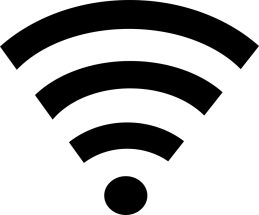 Na internet nechoď zhurta.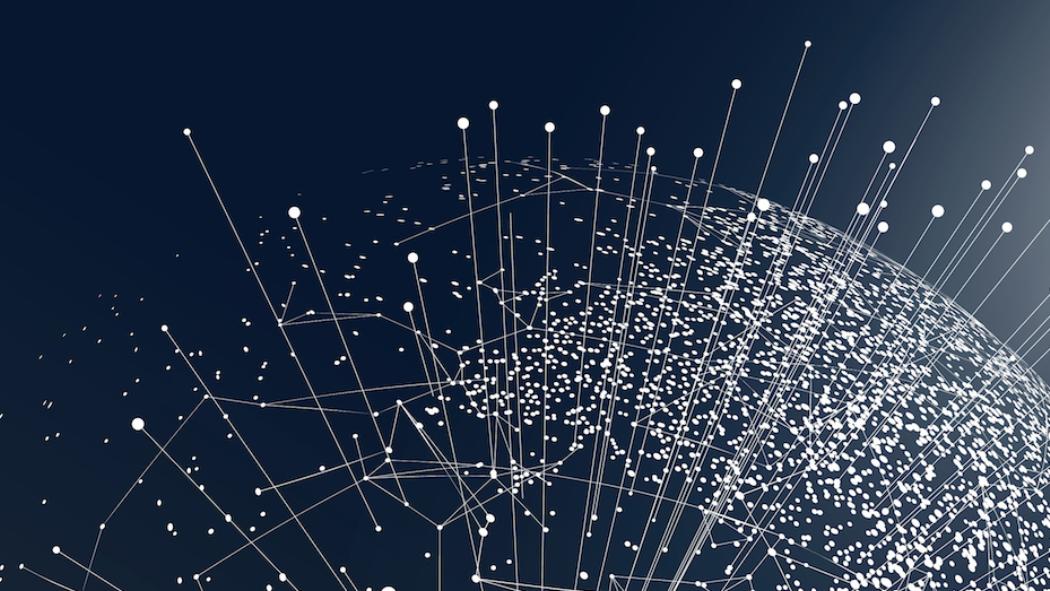 Veľa ľudí zle tam robia.Niektorí sú pohoda.A druhí sú samá zlota.Heslo svoje neprezrádzaj. Radšej v sebe uchovávaj.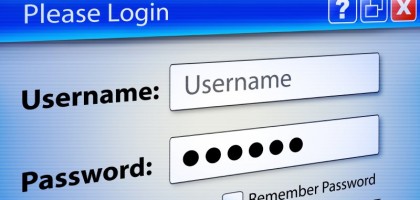 Meno pravé nezapisuj.Rešpektuj tú netiketa.Autor: neznámyZapísal:  Jozef Nádaždy a Patrik Stryčko